INDICAÇÃO N.º           /2020Ementa: Efetuar manutenção para conter vazamento de água no bairro Jardim Maracanã.Senhora Presidente:			O vereador FRANKLIN, solicita que seja encaminhado ao Excelentíssimo Senhor Prefeito Municipal a seguinte indicação: (fotos em anexo)Efetuar manutenção para conter vazamento de água na rua Angelo Barbisan nº 405, no bairro Jardim Maracanã.Justificativa:			Moradores dessa região, em conjunto com a Associação de Moradores, procuraram este vereador para solicitar providências.Valinhos, 04 de maio de 2020.Franklin Duarte de LimaVereador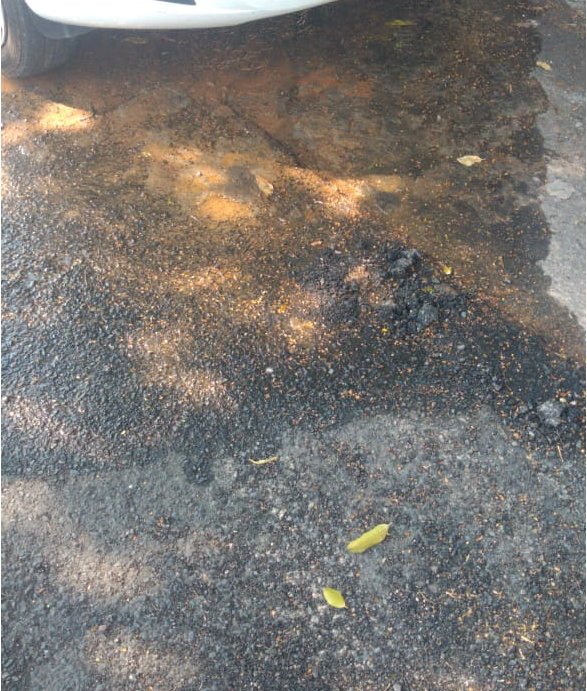 